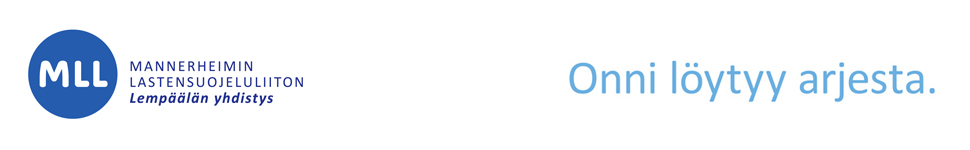        ESITYSLISTAKEVÄTKOKOUS 28.04.2014 klo 19.00Päiväkoti Leikkiniitty1 Kokouksen avaus2 Kokouksen puheenjohtajan ja sihteerin valinta3 Kokouksen laillisuus ja päätösvaltaisuus4 Kokouksen pöytäkirjan tarkastajien ja ääntenlaskijoiden valinta5 Kokouksen työjärjestys6 Toimintakertomus ja tilit 2013 sekä toiminnantarkastajien lausunto7 Tilinpäätöksen vahvistaminen ja tili- ja vastuuvapauden myöntäminen hallitukselle sekä tili- ja vastuuvelvollisille8 Fonthen rahaston tili, toiminnantarkastajien lausunto, tilien vahvistaminen sekä tili- ja vastuuvapauden myöntäminen Fonthenin rahaston johtokunnalle9 Mannerheimin Lastensuojeluliiton uusien mallisääntöjen hyväksyminen10 Muut asiat11 Kokouksen päättäminen